Important Rules that ALL TEAMS and their Supporters must follow:(Please Review closely and advise team members and their supporters)Minor Infractions by the team or anyone associated with the team will receive a one-time only warning.  Second warnings or major infractions will result in a minimum of 25 penalty points to a team’s score plus teams will be financially responsible for any damage.  A team will also be assessed these penalty points & would be financially responsible for damage done by family & visitors associated with their team.  Amphitheater Public Schools is sponsoring our tournament at no charge.To be good stewards of their campus & to thank them for their generosity, we ask coaches, teams, parents, visitors, & volunteers respect the campus grounds.  That means:No Weapons are allowed on campus.  Multi-tools and other sharp instruments MUST be held in possession of the coach.No Smoking anywhere on the campus.We are fortunate to have ROTC students who will be door monitors for the tournament.  This relieves parents and other team supporters of this requirement.   Please remind parents that they need to be in the audience prior to the doors being closed or they will NOT be admitted.  Anyone who harasses these student volunteers will receive a penalty for the team they are supporting.Quiet Zone the middle of campus is a quiet zone from 8 am until 1:30 pm.  Many students will be at CDO on March 5 taking one of the most important tests they will ever take – THE SAT!  Please keep noise to a minimum in the central campus.  The Quiet Zone is also important for our teams & judges in the spontaneous competition area.  We ask teams and their supporters not cheer wildly as teams leave spontaneous as we do not have to luxury of locating spontaneous so that the cheering will not disturb the competition. Teams are welcome to use central grounds areas of the campus and the MPR will also be available during the tournament.  Please do not climb trees, walls, buildings or on roofs.  Do not attach grappling equipment to the trees or throw things that might accidentally break windows or people.   Do not enter buildings not marked on the map.  Do not kick or abuse vending machines.  No Fog machines are allowed in the buildings.   No playing pianos & such (good rule of thumb – if it does not belong to you, don’t touch).  The football field and other outlying areas are off-limits.  All other common sense rules apply.  Teams and their sets, props, etc. should not arrive in the pre-staging areas more than 20 minutes before their performance time.  There will be 4 performance areas in the fine arts building so teams MAY NOT bring any props or sets into the building before the 25 minute allowance time.  Teams MAY NOT leave anything in the fine arts building before or after their performance.  Unsportsmanlike penalties will be assessed for infractions because this interferes with other teams’ ability to move their props and sets through the congested areas in Fine Arts.   EVERY TEAM IS REQUIRED TO TAKE HOME ALL THEIR PROPS, BACKDROPS, ETC.  Please do not discard on campus. All props, sets, costumes, etc. must be reloaded into the vehicles they came in and leave the tournament site at the end of the tournament.  DO NOT USE THE DUMPSTERS.  This will minimize the cost to AMPHI associated with trash collection.  NO FOOD OR DRINK (other than water) in any of the competition buildings.Tournament Day OverviewRegistration – Student Commons/MPR – open at 7 am Registration means picking up your team’s envelop with the program, certificates and the very important spontaneous ticket. This can be done by the coach or a designeeConcessions – Student Commons/MPR – 8 am - 3 pmCompetitions – 8:30 am – 4:00 pmCoaches – PLEASE return to your performance site and pick up your scores.  This is an essential part of the process.  The judges will tell you when to return.  If this time does not work please ask them for a different time.  Once you receive your scores, you have 30 minutes to return to discuss any questions or concerns about the scoring the head judge.   Campus Clean-up – 4:00 pm – 4:30 pmAll division 2 teams (except Magee) take down all signs inside and outside of the buildings in which you competed.  (Magee will put up all the signs)All division 1 and 3 teams bring your own trash bags and clean up around the building where your team competed and in the central part of campus or the MPR.Awards - 5:00 pm Look for the gym with big  Dorado Head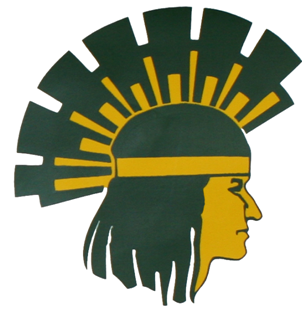 No one will be admitted before 4:30State ONLY: Coaches World Finals Meeting – Immediately after awards in the judges’ room off the MPR